Приложение 2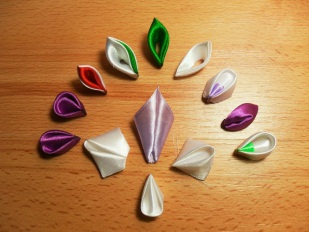 Лепестки канзаши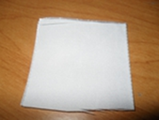 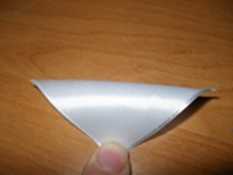 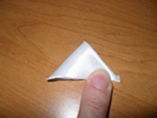 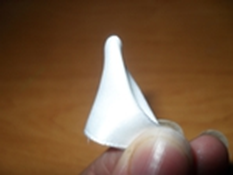 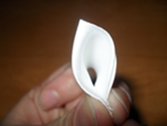 Острый лепесток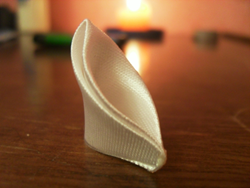 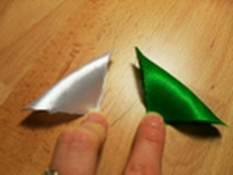 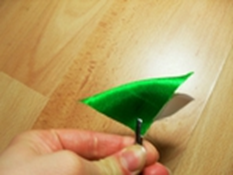 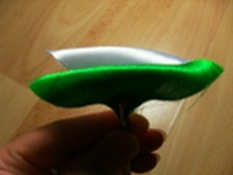 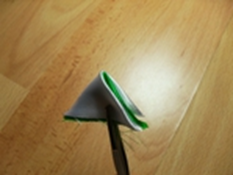 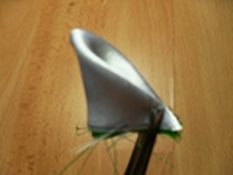 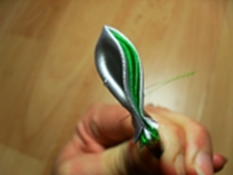 Двухцветный острый лепесток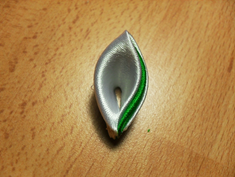 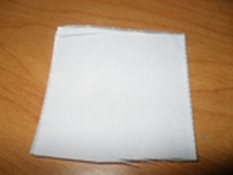 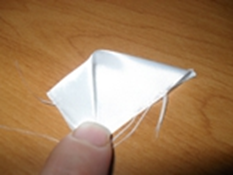 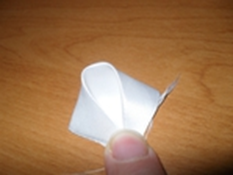 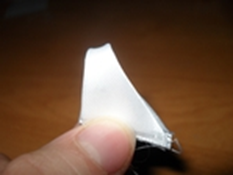 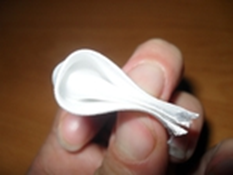 Круглый лепесток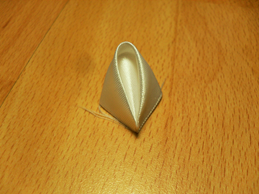 